Марафон загадок № 5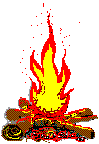 По морю гуляет,Чаек обгоняет,А до берега дойдет,Тут и пропадет.   Шустрых шестьдесят сестерУ брата одного!Но если нет одной сестры.То нету и его.    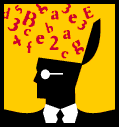 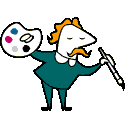 Когда его нет, зовут все: «Сюда!»А только придет, бегут кто куда.    Люблю, когда на море тихо,А непогоду не люблю.Всегда настойчиво и лихоПодмигиваю кораблю.   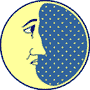 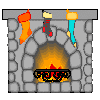 Математические отношения:Чем больше из неё берешь,Тем больше она становится.   Я подмышкой посижу и что делать укажу:
Или уложу в кровать, или разрешу гулять.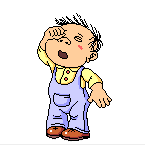 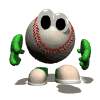 Все меня топчут, а я все лучше.